FORMULASI DAN UJI AKTIVITAS ANTIBAKTERI SEDIAAN GEL EKSTRAK ETANOL DAUN MANGKOKAN (Polyscias scutellaria  (Burm.f.) Fosberg) TERHADAP BAKTERI Pseudomonas aeruginosa, Staphylococcus epidermidis, DAN Escherichia coliSKRIPSIOLEH:
DWI MARYANI 
NPM. 162114019 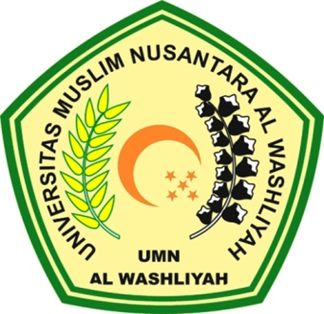 PROGRAM STUDI SARJANA FARMASI
FAKULTAS FARMASI
UNIVERSITAS MUSLIM NUSANTARA AL-WASHLIYAH
MEDAN
2020FORMULASI DAN UJI AKTIVITAS ANTIBAKTERI SEDIAAN GEL EKSTRAK ETANOL DAUN MANGKOKAN (Polyscias scutellaria  (Burm.f.) Fosberg) TERHADAP BAKTERI Pseudomonas aeruginosa, Staphylococcus epidermidis, DAN Escherichia coliSKRIPSIDiajukan untuk melengkapi dan memenuhi syarat-syarat untuk memperoleh Gelar Sarjana Farmasi Program Studi Sarjana Farmasi Fakultas Farmasi Universitas Muslim Nusantara Al-WashliyahOLEH:
DWI MARYANI 
NPM. 162114019 PROGRAM STUDI SARJANA FARMASI
FAKULTAS FARMASI
UNIVERSITAS MUSLIM NUSANTARA AL-WASHLIYAH
MEDAN
2020